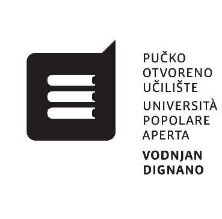 OTVORENI UPISI U PROGRAM OSPOSOBLJAVANJAZA POSLOVE NJEGOVATELJA/ICE STARIJIH I NEMOĆNIH OSOBA1. O PROGRAMUProgram osposobljavanja za poslove njegovatelja/ice starijih i nemoćnih osoba trajanju od 500 sati realizirat će se redovitom ili konzultativnom-instruktivnom nastavom. Teorijski dio sastoji se od 170 sata, vježbe od 50 sati, a praktični dio od 280 sati.Program je odobrilo Ministarstvo znanosti, obrazovanja i sporta RH te se nakon položenog ispita novo zanimanje upisuje u e-radnu knjižicu.2. UVJETI ZA UPIS:- najmanje završena osnovna škola- navršenih 18 godina- liječničko uvjerenje o psiho-fizičkoj sposobnosti za obavljanje poslova njegovatelja/njegovateljice3. DOKUMENTI POTREBNI ZA UPIS:- preslika osobne iskaznice- rodni list- domovnica- svjedodžba osnovne škole ili dokaz o najmanje završenoj osnovnoj školi- popunjena prijavnica – upisnica- fotokopija osobne iskaznicePrijave i upisi na natječaj otvoreni su od 27.01.2021. do 12.02.2021. godine. Prijave i upisi obavljaju se osobno u Pučkom otvorenom učilištu – Università popolare aperta „Vodnjan - Dignano“, Portarol 31, 52215 Vodnjan, radnim danom od 8.00 do 16.00 sati. Početak nastave je predviđen u veljači.Kontakti: uciliste.vodnjan.dignano@gmail.com, www.pou-upa-vodnjan.com, tel. 052/512-540